Аннотация рабочей программы дисциплины«Патологическая анатомия, патологическая анатомия головы и шеи» для студентов 2 курса, Специальность:  060201- стоматология, форма обучения очная1. Цель и задачи дисциплины Целью освоения дисциплины является формирование материалистического фундамента для познания клинических дисциплин, навыков сопоставления морфологических изменений с  клиническими проявлениями основных общепатологических процессов и  наиболее распространенных заболеваний орофациальной области.Задачами патологической анатомии, патологической анатомии головы и шеи  являются:приобретение студентами знаний по этиологии, патогенезу и морфологии важнейших соматических заболеваний и заболеваний зубочелюстной области;обучение студентов важнейшим методам макроскопической и микроскопической диагностики заболеваний и патологических процессов;обучение студентов распознаванию патологического процесса по макро- и микроскопической картине; ознакомление студентов с принципами организации и работы морфологической лаборатории и патологоанатомического отделения2.Место дисциплины в структуре основной образовательной программыДисциплина патологическая анатомия, патологическая анатомия головы и шеи  относится к базовой части математического, естественнонаучного и медико-биологического цикла ФГОС ВПО по специальности стоматология.  Для изучения данной дисциплины необходимы следующие знания, умения и навыки, формируемые предшествующими дисциплинами:1) анатомия человека, топографическая анатомияЗнания: основных методов  анатомических исследований и анатомические термины (русские и латинские);  анатомии и топографии органов, систем и аппаратов органов, детали их строения и основные функции; взаимоотношения органов друг с другом; проекцию органов на поверхности тела; основные этапы развития органов (органогенез); основных вариантов строения и возможные пороки развития органов.Умения: владеть анатомической терминологией (по-русски и по-латыни);  находить и показывать на анатомических препаратах части органов, отдельные образования; 2) биология, экологияЗнания: общих закономерностей существования и развития организмов на разных уровнях организации жизни;  биологических особенностей воспроизведения организмов,  закономерности наследования признаков, виды изменчивости;  основных этапов онтогенеза человека (сперматогенез,  овогенез, закономерности эмбриогенеза и периоды постнатального онтогенеза);  видов гомеостаза и механизмы его поддержания на разных уровнях организации;  механизмов  и проявлений регенерации в процессе филогенеза; закономерностей преобразования органов и систем органов в ходе филогенеза. Умения:  работать с микроскопом, оптическими и простыми лупами; самостоятельно приготовить временные препараты для гистологического исследования биологических объектов.Навыки: определения митотической активности в различных тканях;  решения генетических задач с прогнозированием степени риска проявления признака заболевания в поколении. 3) гистология, эмбриология, цитологияЗнания: общих закономерностей, присущие клеточному уровню организации живой материи, и конкретных особенностей  клеток различных тканей; микроскопического строения структур тела человека; видов микроскопии и их информативность.Умения: пользоваться микроскопом, определять по гистологической картине ткани органов. Навыки: описания гистологической картины; использования определенных методов гистологической окраски. Изучение данной дисциплины необходимо для освоения знаний, умений и навыков по следующим дисциплинам: кариесология и заболевания твердых тканей зуба; детская стоматология;хирургия полости рта;пародонтология; общая хирургия;внутренние болезни;акушерство и  гинекология; инфекционные болезни, фтизиатрия.3.Общая трудоемкость дисциплины составляет 4  зачетных единицы,  144 академических часа.4. Результаты обученияКомпетенции обучающегося, формируемые в результате освоения дисциплины (модуля, практики):5. Образовательные технологииВиды используемых образовательных технологий:  - имитационные технологии: деловые игры, ситуация-кейс; - неимитационные технологии:  лекция,  дискуссия, программированное обучение (обучающие программы, методы компьютерного тестирования студентов, видеоматериалы).  Используемые образовательные технологии при изучении данной дисциплины составляют    50  % интерактивных занятий  от объема аудиторных занятий.6. Формы аттестацииИтоговый контроль по дисциплине «патологическая анатомия, патологическая анатомия головы и шеи» проводится в виде экзамена в 4 семестре (1 зачетная единица / 36 академических часа). 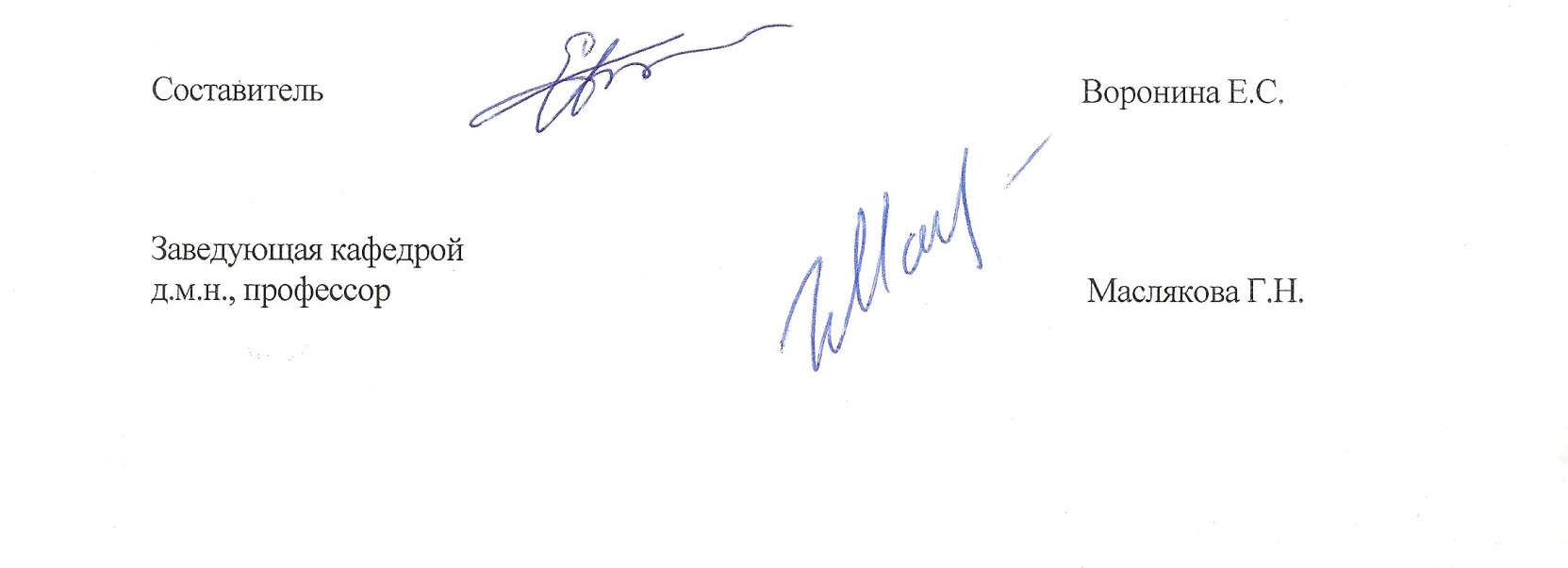 № п/пКод соответствующей компетенции из ФГОС ВПО (ОК и ПК)Способы реализации и их наименованиеРезультат освоения(знать, уметь, владеть)1ОК-1Предшествующее изучение смежных дисциплин. Учебная, научная литература.Знать: теоретические основы информатики, сбор, хранение, поиск, переработка, преобразование, распространение информации в медицинских и биологических системах, использование информационных компьютерных систем в медицине и здравоохранении; основные медицинские термины и определения.Уметь: пользоваться учебной, научной, научно-популярной литературой, сетью Интернет для профессиональной деятельности. Владеть: базовыми технологиями преобразования информации: текстовые, табличные редакторы; техникой работы а сети Интернет для профессиональной деятельности; медико-функциональным понятийным аппаратом.2ОК3Предшествующее изучение смежных дисциплин. Учебная, научная литература, Интернет-сайты.Знать: Основные закономерности развития политических событий своего государства; историю, традиции как России, так и других государств ; историко-медицинскую терминологию.Уметь: Анализировать значимые политические события в России и в других государствах; применять историко - медицинскую терминологию в общении.Владеть: Основами понятиями и закономерностями мирового исторического процесса.3ПК-3Электронно-образовательный портал СГМУ, учебная литература, Интернет-сайты.Знать: Химико-биологическую сущность процессов,  происходящих в живом организме на молекулярном и клеточном уровнях; классификацию, морфологию и физиологию микроорганизмов и вирусов, их влияние на здоровье человека; микробиологию полости рта; методы микробиологической диагностики; применение основных антибактериальных, противовирусных и биологических преператов.Уметь: проводить статистичскую обработку экспериментальных данных; интерпретировать результаты наиболее распространенных методов лабораторной и функциональной диагностики, термометрии для выявления патологческих процессов в органах и системах пациентов.Владеть: навыками постановки предварительного диагноза на основании результатов лабораторного и инструментального обследования пациентов.4ПК-4Учебная, научная литература, лекционный материал, решение ситуационных задач.Знать: основные правила построения диагноза, клинические проявления заболеваний внутренних органов и орофациальной области, возможные осложнения и исходы заболеваний; понятия и основные принципы уголовного и административного права, деонтологии, врачебной этики, психологии для корректного общения с пациентами, а также их родственниками, коллегами и другим медицинским персоналом.Уметь: реализовать свою профессиональную деятельность, используя знания, полученные во время обучения на теоретических и практических занятиях в медицинском университете.Владеть: способностью анализировать результаты клинического и дополнительных методов исследования для оценки результатов лечения5ПК-5Учебная, научная, справочная литература, лекционный материал.Знать: строение, топографию и развитие клеток, тканей, органов и систем организма во взаимодействии с их функцией в норме и патологии, особенности организменного и популяционного уровней организации; функциональные системы организма человека, их регуляция и саморегуляция при воздействии с внешней средой в норме и патологии.Уметь: работать с увеличительной техникой; давать гистофизиологическую оценку состояния различных клеточных, тканевых и органных структур; объяснить характер отклонений в ходе развития, которые могут привести к формированию вариантов аномалий и пороков;описывать морфологические изменения изучаемых макроскопических, микроскопических препаратов и электронограмм; интерпретировать результаты наиболее распространенных методов функциональной диагностики, применяемых для выявления патологии крови, сердца и сосудов, легких, почек, печени и других органов и систем.6ПК-12Учебная, научная литература, лекционный материал, решение ситуационных задач.Знать: биосферу и экологию, феномен паразитизма и биоэкологические заболевания.Знать и корректно использовать основные понятия этиологии, патогенеза, морфологии, морфогенеза, патоморфоза, танатогенеза соматических заболеваний.Уметь: Обосновать необходимость клинико-иммунологического обследвания больного; правильно изложить основные этапы профилактических мероприятий, довести до сведения пациентов о возможных последствиях заболеваний полости рта.Владеть: информацией о принципах стерилизации, дезинфекции и антисептической обработки; навыками ведения беседы с немедицинским населением на тему профилактики заболеваний орофациальной области.7ПК-21Предшествующее изучение смежных дисциплин, лекционный материал, письменное тестирование.Знать: закономерности функционирования отдельных органов и систем, анатомо-физиологичесие основы, методики клинико-иммунологического обследования.Уметь: анализировать закономерности функционирования отдельных органов и систем, проводить клинико-иммунологическое обследование Владеть: способностью оценки функционального состояния организма человека различных возрастных групп для современной диагностики заболеваний и патологических процессов.